Экстерриториальный принцип подачи документов на государственный кадастровый учет и государственную регистрацию прав – это возможность обращаться за регистрацией прав в офис приема-выдачи документов безотносительно места расположения объекта недвижимости. Такая возможность предусмотрена для заявителя вступившим в силу с 1 января 2017 года Федеральным законом от 13.07.2015  № 218-ФЗ «О государственной регистрации недвижимости». Для оказания услуг по экстерриториальному принципу выделены отдельные офисы в каждом субъекте России. Перечень офисов, в которые можно подать заявление на регистрацию прав на объект недвижимости, расположенный в других регионах, размещен на официальном сайте Росреестра www.rosreestr.ru. (подраздел «Офисы и приемные. Предварительная запись на прием»). В Курской области прием документов на государственный кадастровый учет и государственную регистрацию прав по экстерриториальному принципу осуществляется в офисе приема-выдачи документов Филиала ФГБУ «ФКП  Росреестра» по Курской области, расположенного по адресу: г.Курск, проезд Сергеева, д.10; часы работы офиса: вт. 08.00-17.00, ср. 09.00-18-00, чт. 09.00-20.00, пт .09.00-16.00, суб. 09.00-13.00, вс. выходной,  в пн. прием заявителей не ведется.В случае подачи заявления по экстерриториальному принципу, кадастровый учет, регистрацию прав, сделок, ограничений и обременений проводит орган регистрации по месту нахождения объекта недвижимости. Учетно-регистрационные действия проводятся на основании электронных документов, созданных органом регистрации по месту приема от заявителя документов в бумажном виде и подписанных усиленной квалифицированной электронной подписью государственного регистратора этого органа. В этом случае государственный регистратор также обязан провести проверку представленных документов на предмет отсутствия предусмотренных законом «О государственной регистрации недвижимости» оснований для возврата заявления без рассмотрения, а также – их соответствия требованиям закона.Выписка из Единого государственного реестра недвижимости (ЕГРН), подтверждающая проведение регистрации по экстерриториальному принципу, заверяется государственным регистратором по месту приема документов. Регистрационная надпись на документах проставляется государственным регистратором по месту приема документов и содержит слова «Регистрация осуществлена по месту нахождения объекта», а также наименование соответствующего территориального органа Росреестра. Использование экстерриториального приема существенно сокращает временные и материальные издержки граждан и направлено на повышение качества оказания и доступности государственных услуг.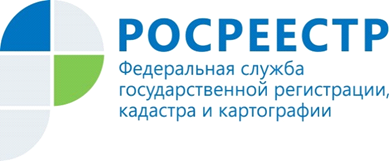 Как подать документы на государственную регистрацию прав по экстерриториальному принципу